01-383 АП 1000-40 (З-5301) 4х2 пожарный автомобиль порошкового тушения для тушения сложных пожаров в городских условиях на шасси ЗиЛ-5301БО 4х2, вес порошка 1 тн, боевой расчет 3 чел., баллонов для воздуха 6х40 л, расход лафетного ствола 40 кг/с, дальность 35 м, полный вес 6.6 тн, ММЗ Д-245.12С 109 лс, 95 км/час, ПО "Берег" Московская обл., с 2003 г.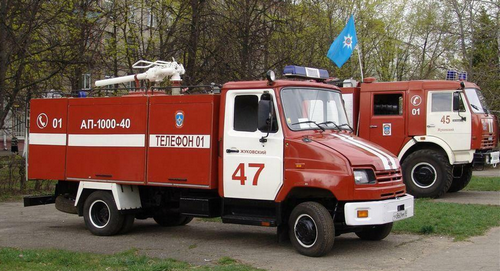 Производитель: ПО Берег пос. Большие Дворы, Павлово-Посадский район, Московская обл.fireroma 2007 г.При помощи вдпо.рф. Пожарный автомобиль порошкового тушения – пожарный автомобиль, оборудованный устройствами для хранения и подачи огнетушащих порошков и предназначенный для:- доставки к месту тушения боевого расчета, пожарно-технического вооружения и запаса огнетушащих веществ.  - тушения пожаров на предприятиях химической, нефтяной, газовой, нефтегазовой перерабатывающей промышленности, электрических подстанциях, транспорте. аэропортах и других объектах; особенно эффективен АП при тушении больших проливов жидких горючих веществ. Первый автомобиль порошкового тушения АП-2 (130)-146 с использованием для псевдоожижения аэроднища был освоен 1973 на Ладанском (Прилукском) заводе ППО (затем переименован в ПО «Пожмашина») при участии ВНИИПО. В качестве источника сжатого газа в нём применялись два ротационных компрессора, которые обеспечивали рабочее давление в сосуде 0,15 МПа при расходе порошка 20 кг/с из лафетного ствола и 1,2 кг/с – из ручного. В 1979 этот автомобиль был модернизирован (с доведением рабочего давления до 0,4 МПа и подачей воздуха в сосуд из баллонов). В начале 1980-х годов ПО «Пожмашина» приступило к производству АП-5 мод. 196 на шасси КамАЗ-53213 массой вывозимого порошка до 6000 кг и расходом порошка до 60 кг/с. Этот автомобиль являлся базовой моделью более 10 лет. В 1990 Прилукское ПО «Пожмашина» совместно с ВНИИПО создали АП-4 на полноприводном шасси КамАЗ-43101. Он имел запас порошка в 4000 кг, рабочее давление 0,8 МПа и расход 80-115 кг/с, что позволяло тушить проливы нефтепродуктов на площади 1000 м2. До 1990 Прилукское ПО «Пожмашина» выпустило 1168 автомобилей порошкового тушения. В 1998 Тульское ПО «Гастройдеталь» изготовило опытный образец АП-4 на шасси КамАЗ-43101. Этот автомобиль имел в комплектации компрессор для создания избыточного давления газа при подаче порошка. АП оснащался прицепом для перевозки запаса порошка и его зарядки в «полевых условиях». В 2000 ОАО «Пожтехника» на шасси КамАЗ-53215 изготовило автомобиль АП-5000. Он был оснащён тремя сосудами для порошка и лафетным стволом с расходом до 50 кг/с. Для тушения сложных пожаров в городских условиях в 2003 ВНИИПО и ПО «Берег» (Московская обл.) изготовили партию опытных образцов АП-1000 на шасси ЗиЛ-5301. Этот автомобиль, по сравнению с аналогами, имеет лучшее соотношение между запасом порошка (1000 кг) и расходом (40 кг/с), что обеспечивает для данного количества заряда большую огнетушащую эффективность. АП-1000 дополнительно оснащался двумя съёмными передвижными огнетушителями ОП-50 (3). АП-1000-40  соответствует климатическому исполнению У (эксплуатация при температуре воздуха от -40оС до +40оС), категория размещения 1 (для эксплуатации на открытом воздухе). Особенности: УПТ-1000 «Ураган» Автомобиль порошкового тушения АП-1000-40(5301-БО) отмечен золотой медалью в конкурсе «Лучшее техническое решение в области пожарной безопасности» на 3-ей международной специализированной выставке «Пожарная безопасность XXI века», проходившей в Москве в октябре 2003 г.Технические характеристикиАвтомобиль порошкового тушения Берег АП-1000-40 Масса огнетушащего порошка, кг 1000 Количество сосудов для порошка, шт спецификация Масса полная, кг 6350 Базовое шасси ЗиЛ-5301БО, 4х2 Мощность двигателя шасси, кВт 80 Макс. скорость, км/ч 80 Количество мест для боевого расчета, чел 1+2 Количество баллонов для воздуха, шт 6 Макс. расход лафетного порошкового ствола, кг/с 40 Дальность подачи порошка через лафетный ствол, м 35 Габаритные размеры, мм 6300/ 2500/ 3200 Емкость баллона с воздухом, л 40  Технические параметры АП согласно конструкторской документацииПоказателиМарки АПМарки АПМарки АПМарки АПМарки АППоказателиАП-5000 (53215)АП-1000-40 (5301 БО)АП-5 (53213), мод. 196АП-4 (43105), мод. 222АП-3 (130) мод. 148-АГод выпуска20052003199919911978Полная масса автомобиля, т20,006,6017,7515,879,27Длина (L), м9,06,28,87,96,7Мощность двигателя (N), КВт176,0108,8154,0154,0110,0Удельный расход топлива (D-10-8), с2/м25,65,65,75,98,1Масса огнетушащего порошка (Мп), т5,01,06,34,03,1Расход порошка через лафетный ствол (Qn), кг/с4040408040Дальность подачи порошка лафетным стволом (Ln), м4035304532Рабочее давление в сосуде для огнетушащего порошка (рп), МПа1,000,800,430,800,40Остаток порошка после применения АП (Am), кг500100600400300